附件3：政策源文件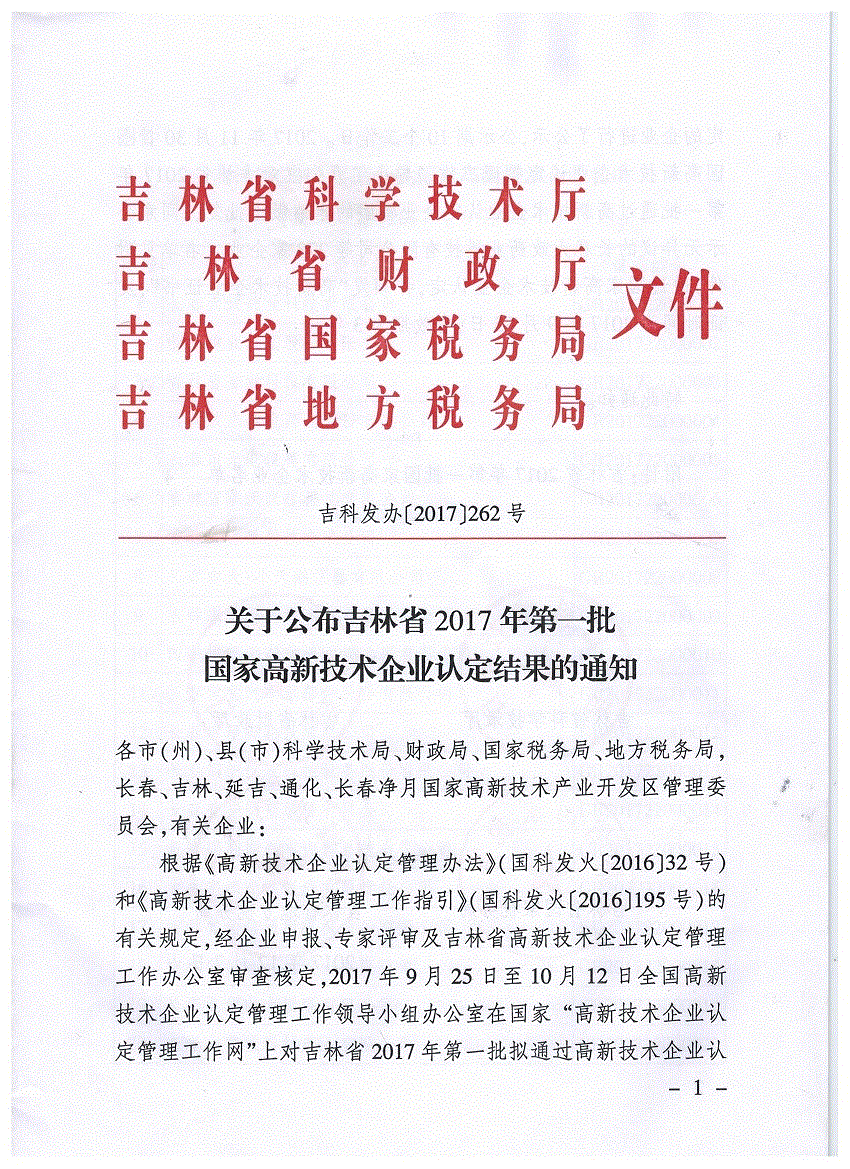 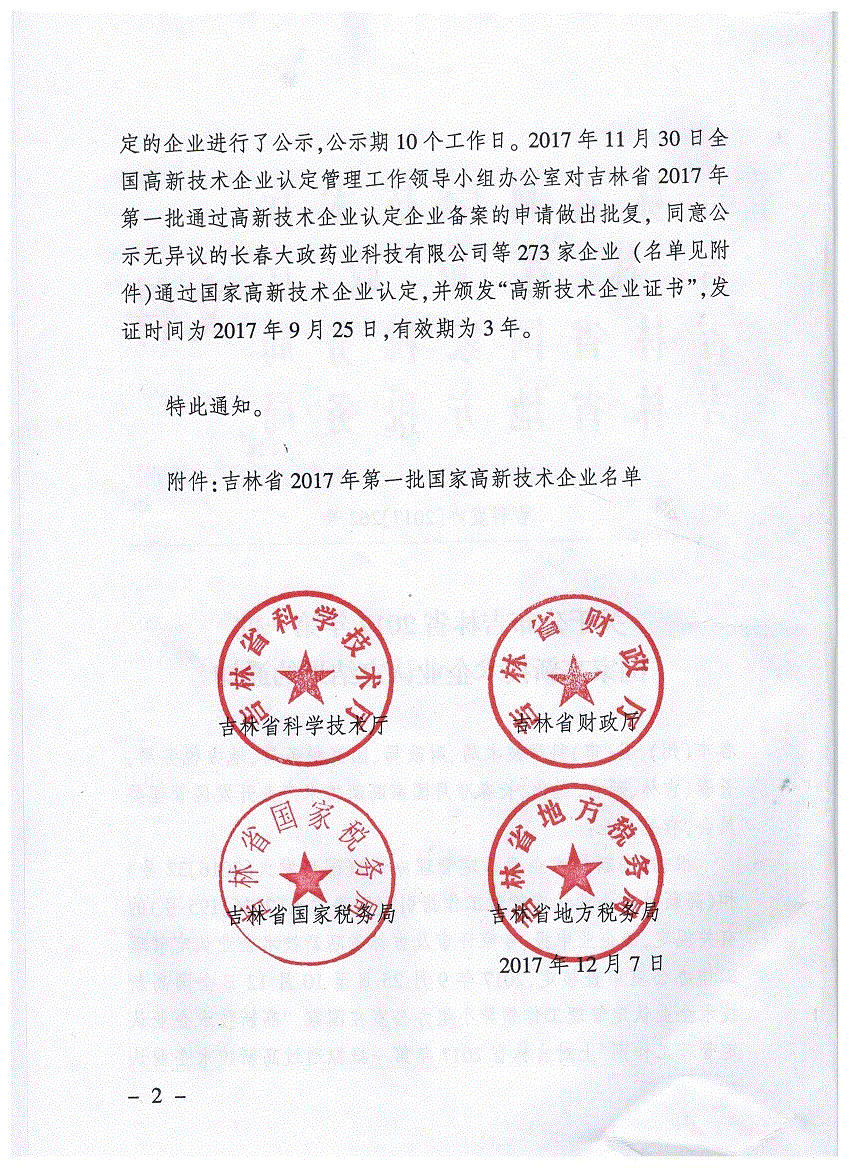 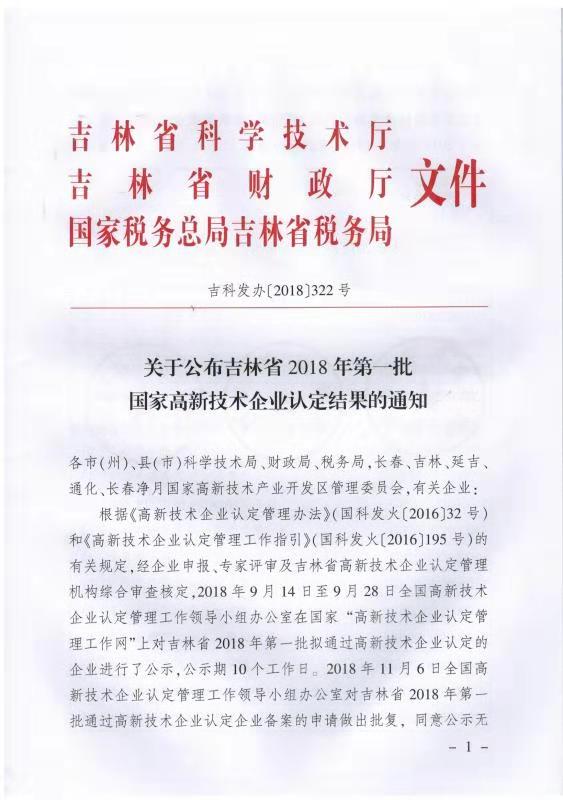 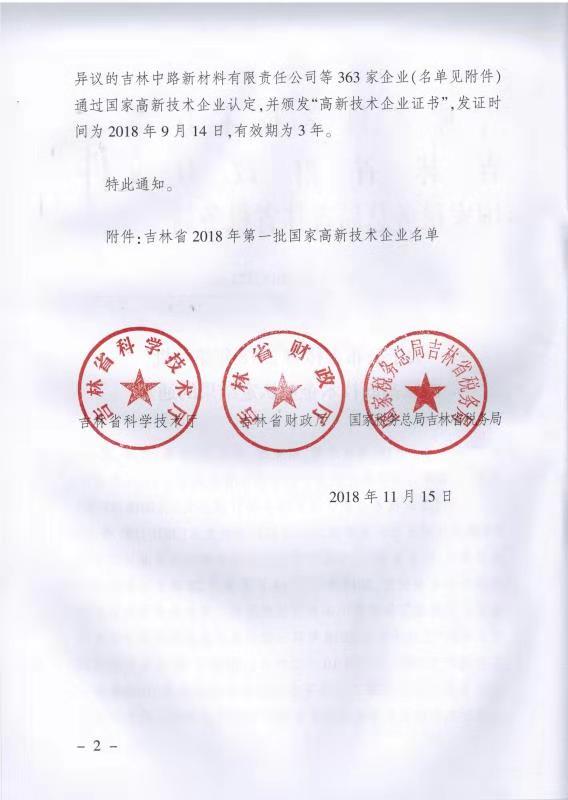 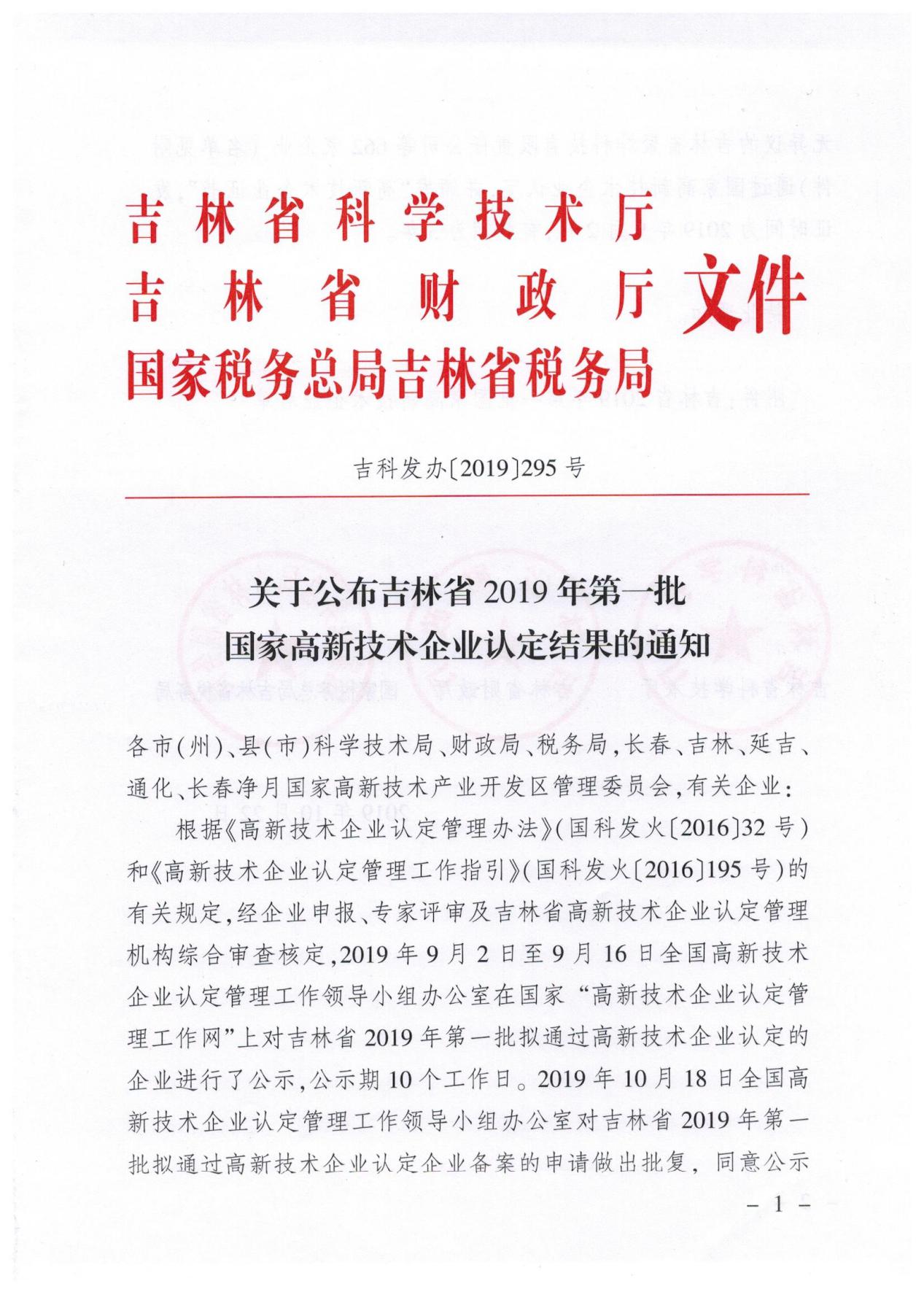 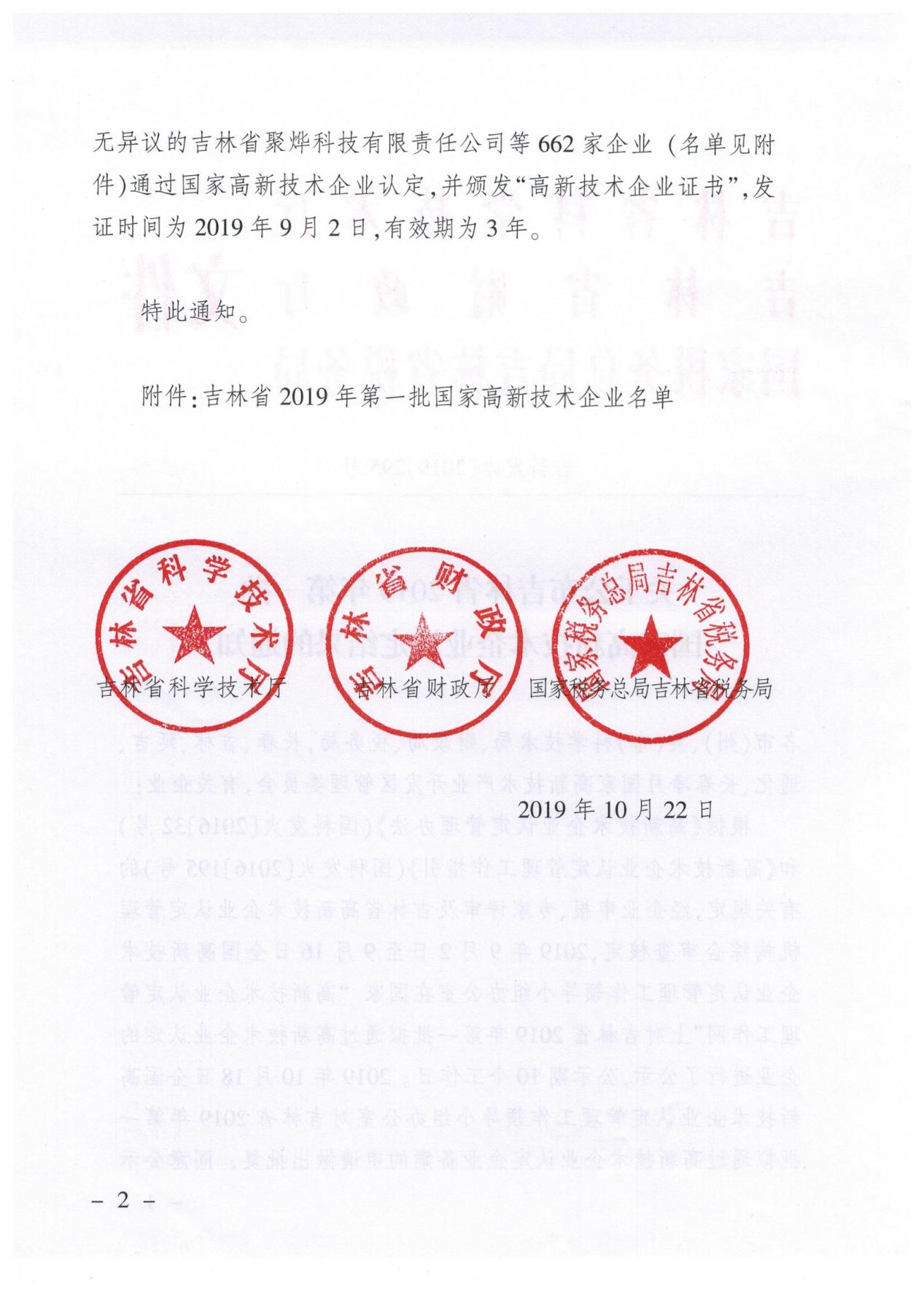 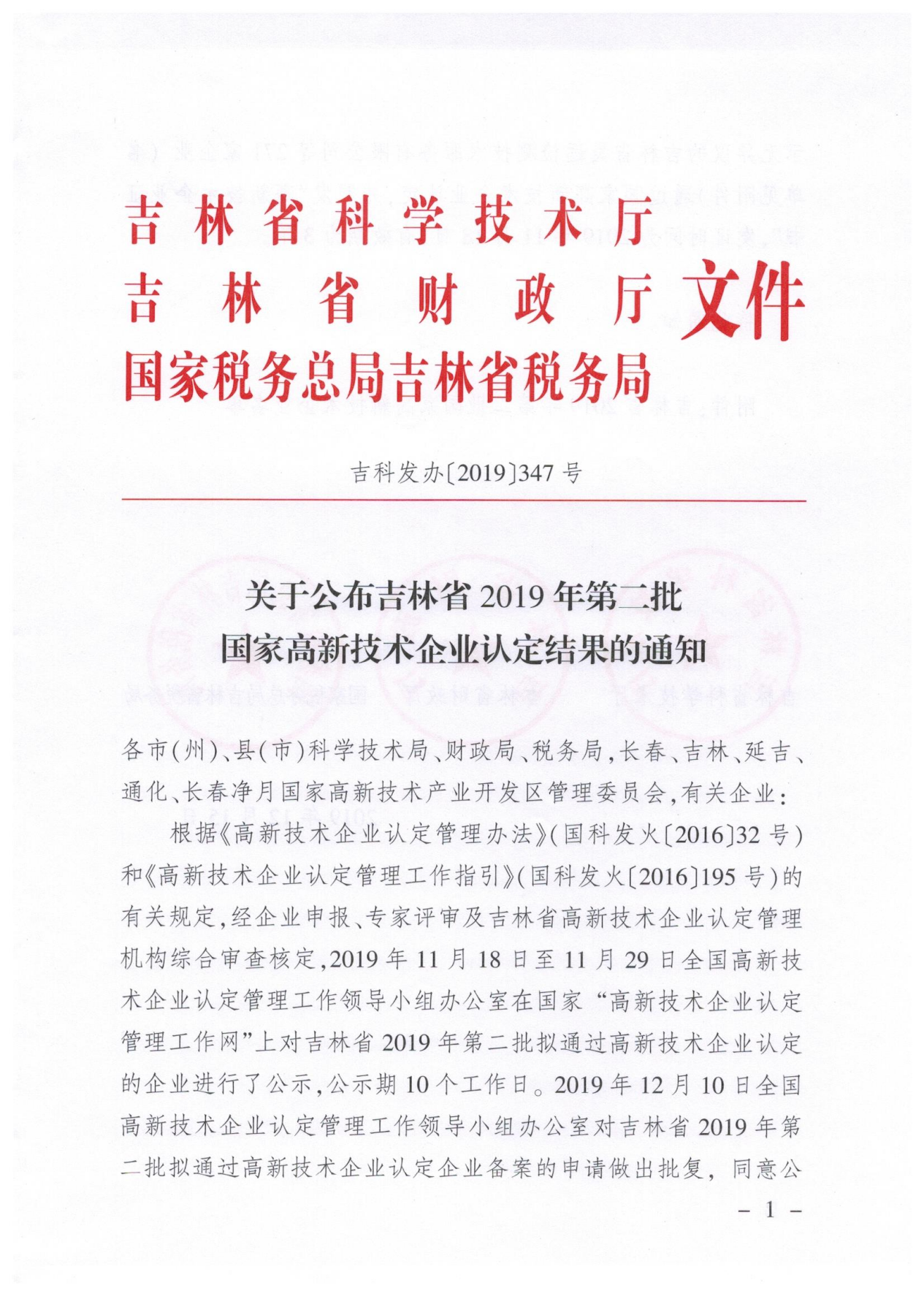 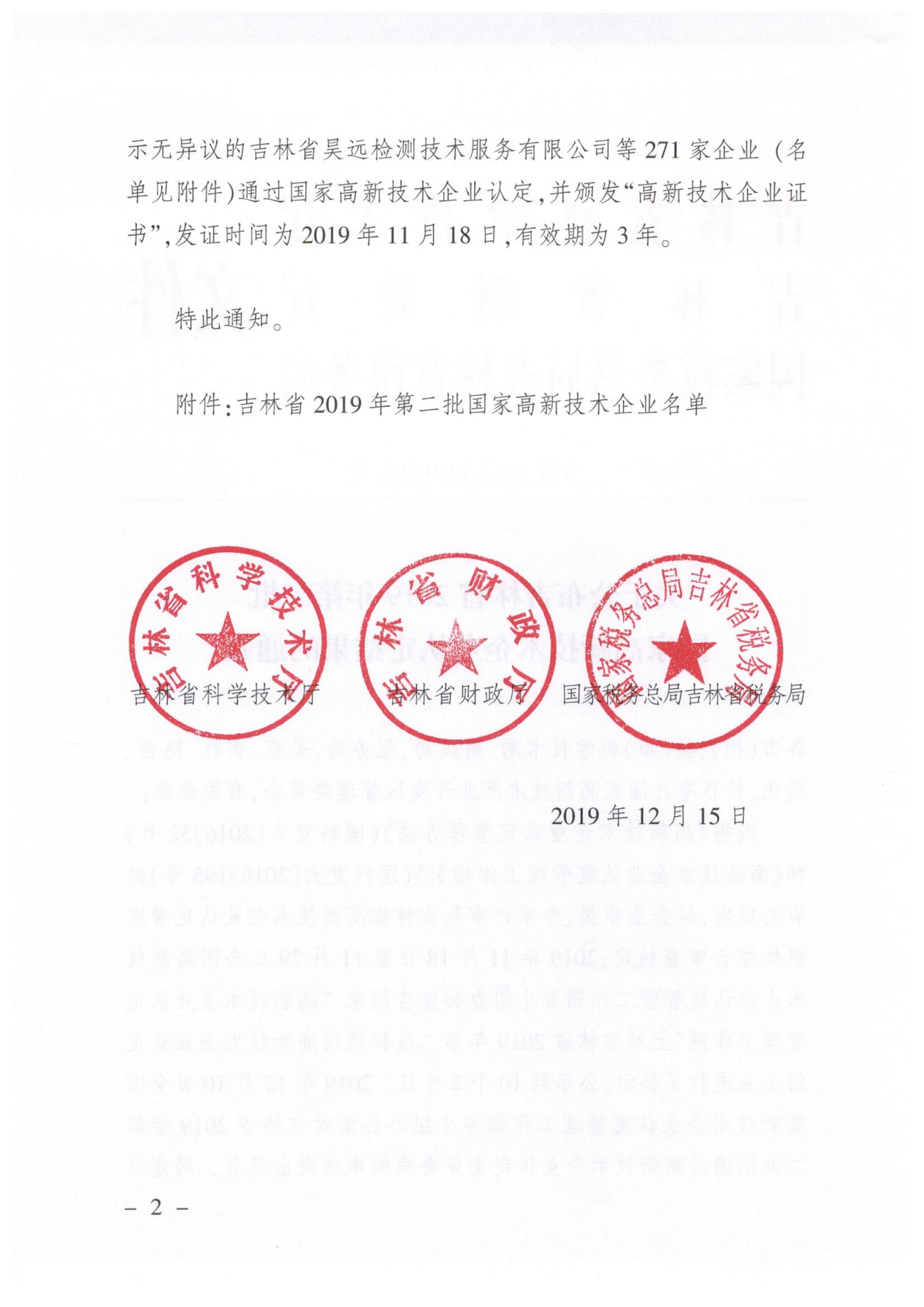 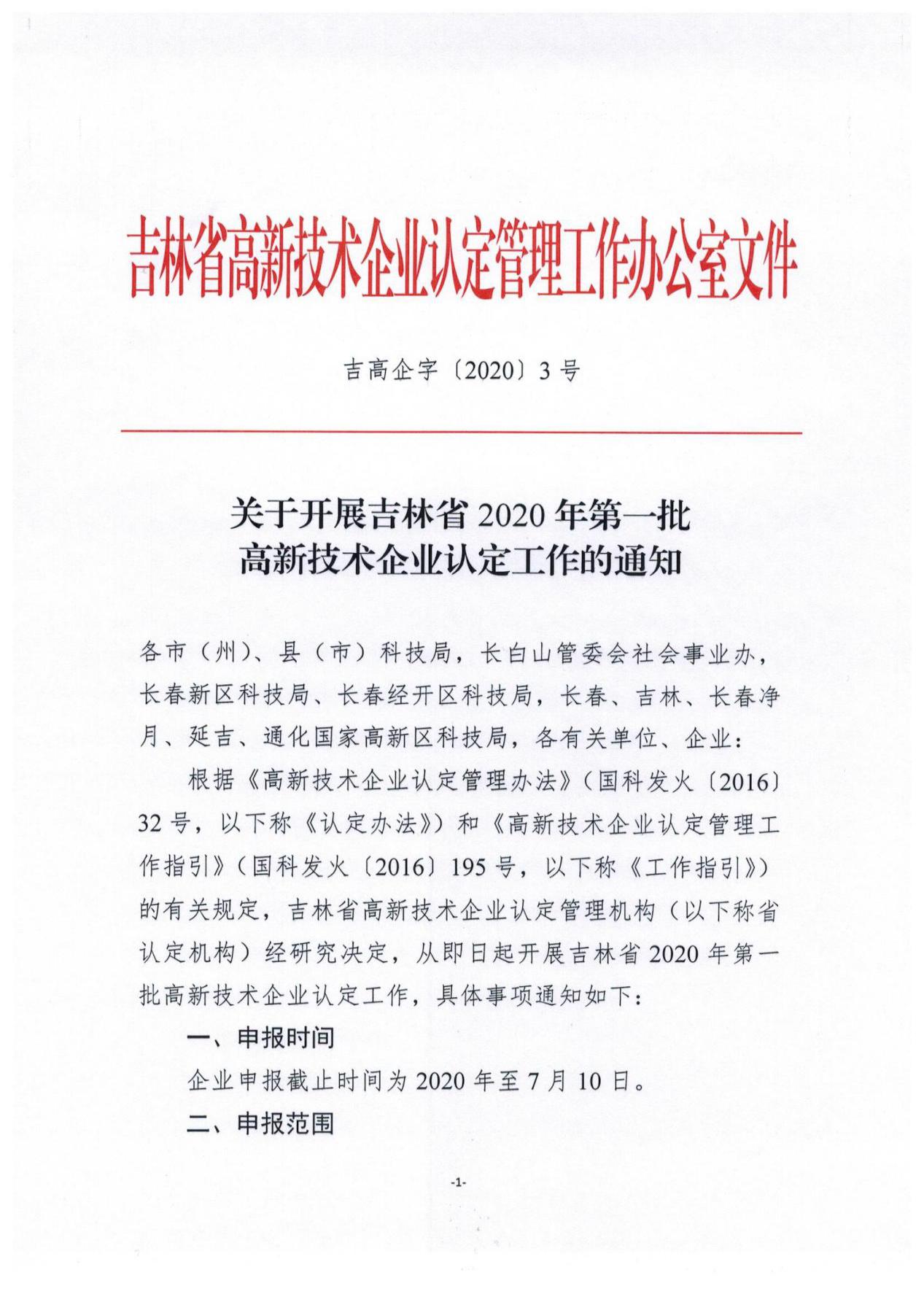 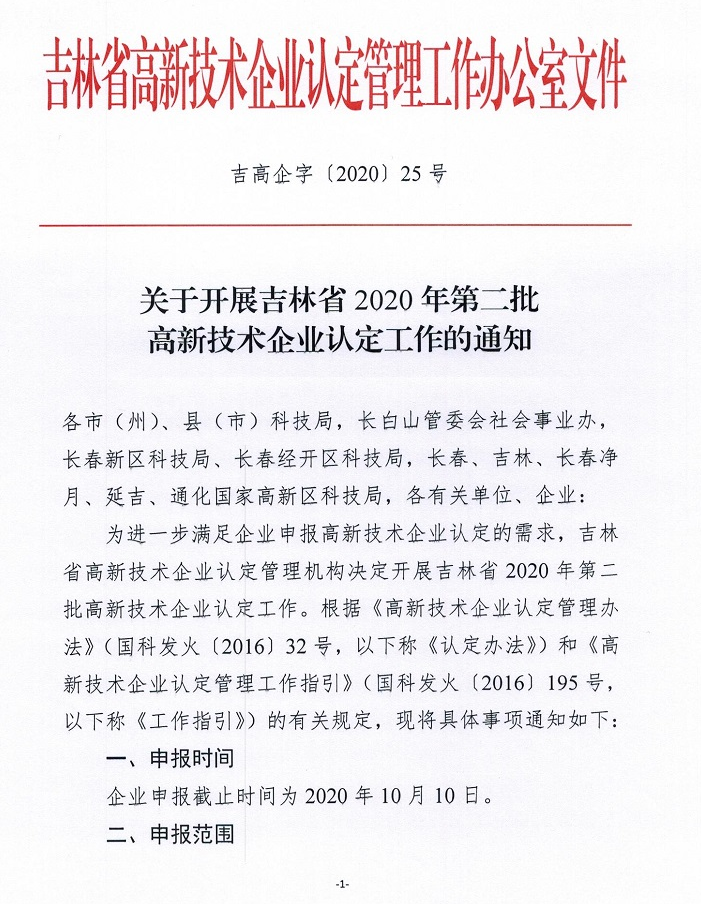 